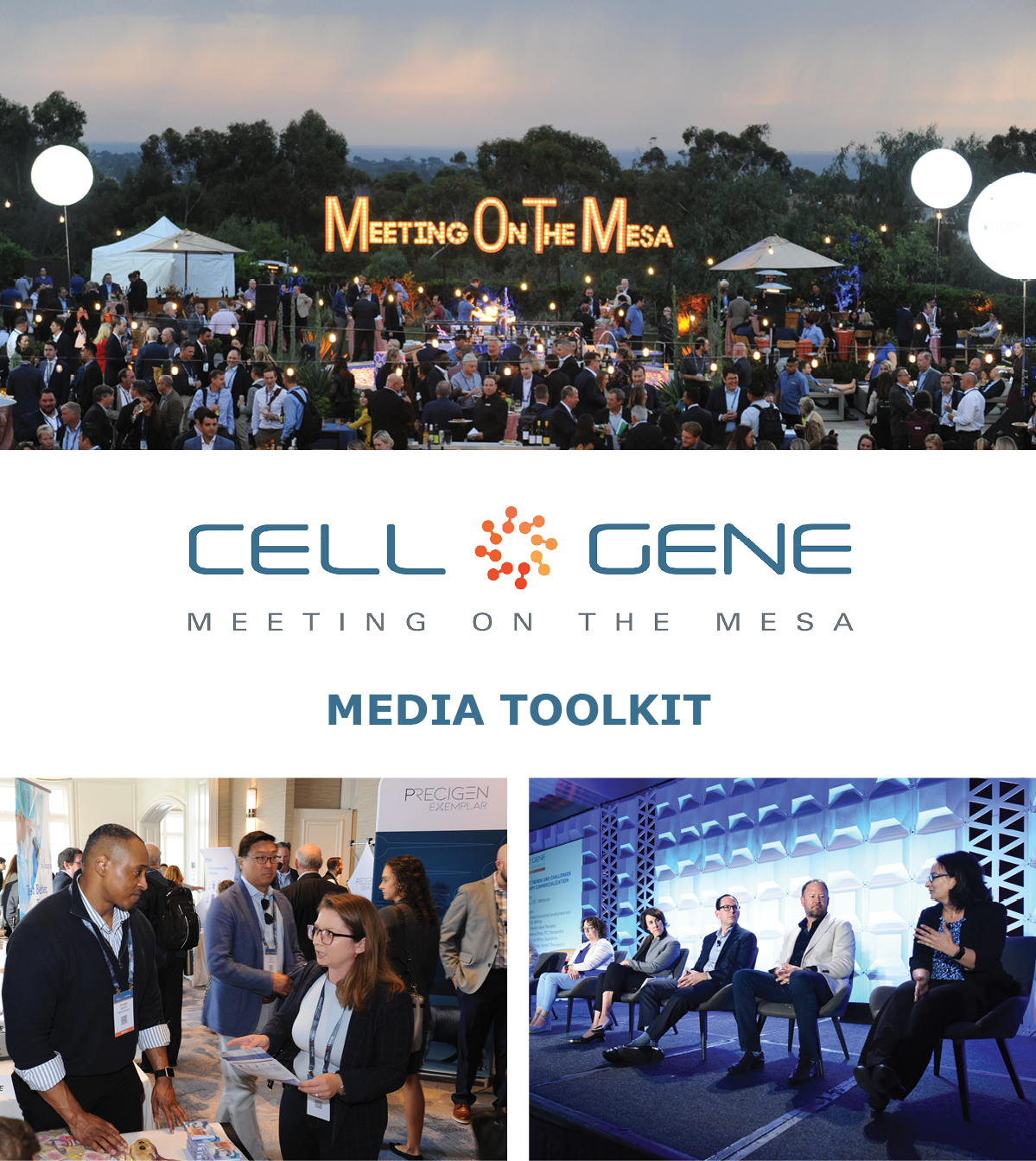 October 10 – 12, 2023 | Carlsbad, CA#CGMesa23What is this Toolkit?This toolkit is meant to help you get the most out of #CGMesa23. Whether showcasing a panel, tweeting something you learned, or posting your favorite photo, sharing your experience online will enhance your engagement with the rest of the conference. Social media will also help you discover opportunities to connect with new colleagues and expand your network virtually.How to Follow the ConversationFollow the conference conversation with #CGMesa23. Other related hashtags are #CellandGeneTherapy, #CellTherapy, and #GeneTherapy. If you plan on using a different hashtag, give us a tweet to let us know!Ensure you follow the Alliance for Regenerative Medicine (ARM) to stay current on all the action. We’ll be live on social media throughout the meeting, and we have some exciting teasers we’ll be sharing in the weeks leading up to the conference.Twitter: @alliancerm (https://twitter.com/alliancerm)LinkedIn: Alliance for Regenerative Medicine (https://www.linkedin.com/company/alliancerm)Share Your Experience OnlineThere are many ways you can engage digitally at #CGMesa23! Like taking photographs? Post daily photos of your favorite moments.Are you a wordsmith? Give a readout of your favorite sessions.Are you a talker? Record yourself sharing your favorite moments from the day. (Don’t interrupt the speakers, please!)Please note: if you plan to share any video recordings of the live sessions, please get in touch with Adam Wolf (awolf@alliancerm.org) for prior approval.We’ve included some suggested text for tweets and posts below to get you started – but feel free to draft your own! We’ve also included a banner for the conference in this media kit that you can include with your posts.Activate OthersRemember to use the hashtag #CGMesa23 Tag the Alliance for Regenerative Medicine (@alliancerm on Twitter and @Alliance for Regenerative Medicine on LinkedIn)Tag your colleagues to include them in the conversation!If you have any questions about this media toolkit, please contact Adam Wolf (awolf@alliancerm.org).Suggested Posts for Twitter & LinkedInSocial Media Posts:Use the following banner with your Twitter and LinkedIn posts! Right-click on the banner and click “Save as Picture” or download it here.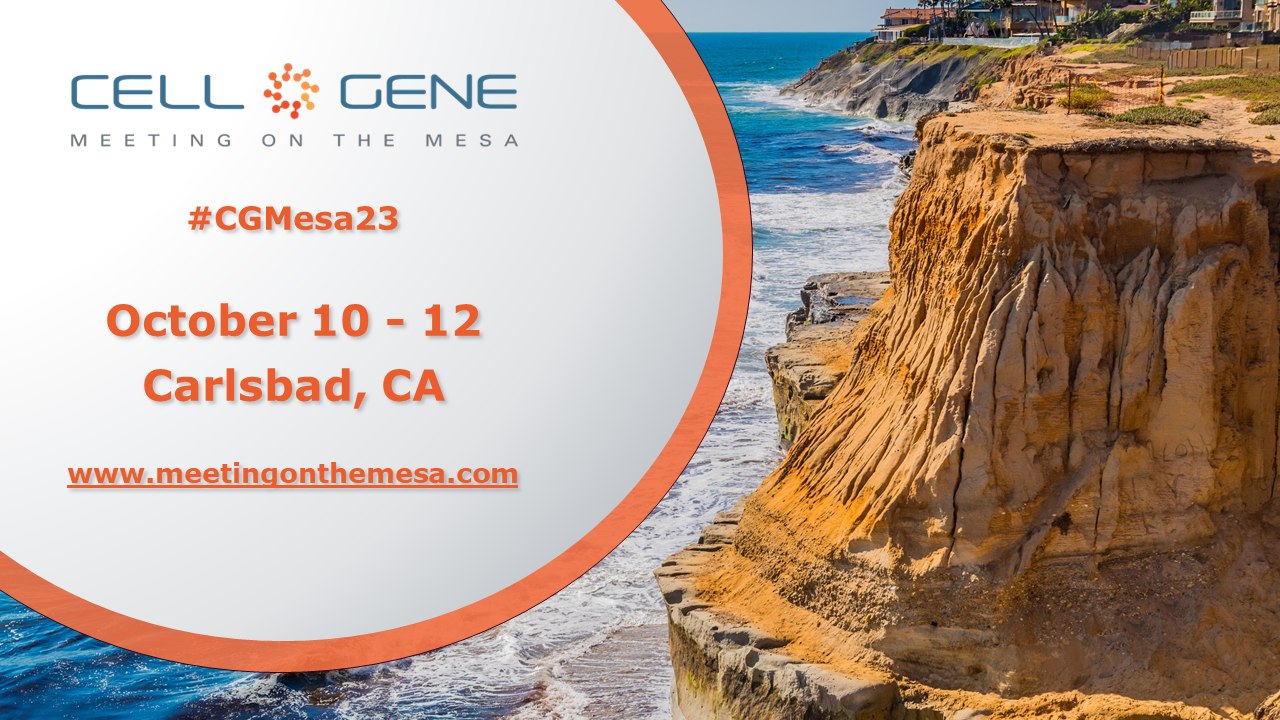 DateTwitterLinkedInPrior to the event[X] days until @alliancerm’s #CGMesa23! Looking forward to connecting with senior executives and top stakeholders Oct 10-12 to tackle the most pressing issues in cell and gene therapies. Learn more: https://meetingonthemesa.com/ See you in California![X] days until @Alliance for Regenerative Medicine’s #CGMesa23! Looking forward to connecting with senior executives and top stakeholders Oct 10-12 to tackle the most pressing issues in cell and gene therapies. Learn more: https://meetingonthemesa.com/ See you in California!Posts during the ConferencePosts during the ConferencePosts during the ConferenceOctober 9Very excited for Day 1 of @alliancerm’s #CGMesa23 tomorrow! Check out the action-packed agenda featuring leading experts. https://meetingonthemesa.com/ I am most looking forward to… [List an event highlight] #CGMesa23Very excited for Day 1 of the @Alliance for Regenerative Medicine’s Cell & Gene Meeting on the Mesa tomorrow! Check out the action-packed agenda featuring experts and senior leaders from the industry. https://meetingonthemesa.com/ I am most looking forward to… [List an event highlight] #CGMesa23 #cellandgenetherapy October 9I am on-site in beautiful southern California for #CGMesa23. Looking forward to the action-packed lineup featuring leading experts tackling the most pressing issues in cell and gene therapies: www.meetingonthemesa.com [Upload a photo or selfie!]I am on-site in beautiful southern California for the @Alliance for Regenerative Medicine’s 2023 Cell and Gene Meeting on the Mesa. Looking forward to the action-packed lineup featuring leading experts tackling the most pressing issues in cell and gene therapies: www.meetingonthemesa.com [Upload a photo or selfie!]October 10Good morning fellow #CGMesa23 attendees! Day 1 of the conference is underway. We look forward to seeing everyone this week. I am most excited for [Give a shoutout to your most anticipated panel or event in the day].[Upload a photo or selfie!]Good morning fellow #CGMesa23 attendees! Day 1 of the conference is underway. We look forward to seeing everyone this week. I am most excited for [Give a shoutout to your most anticipated panel or event in the day]. #cellandgenetherapy[Upload a photo or selfie!]October 10(Networking bash)I enjoyed connecting with some amazing cell and gene therapy professionals at the #CGMesa23 networking bash tonight. [Upload your favorite photos of the bash!]I enjoyed connecting with some amazing cell and gene therapy professionals at the #CGMesa23 networking bash tonight. [Upload your favorite photos of the bash!]October 11 Rise and shine for day 2 of #CGMesa23. I am excited to check out [Give a shoutout to your most anticipated panel or event in the day].View today’s full lineup of speakers and presentations: https://meetingonthemesa.com/Rise and shine for day 2 of #CGMesa23. I am excited to check out [Give a shoutout to your most anticipated panel or event in the day].View today’s full lineup of speakers and presentations: https://meetingonthemesa.com/October 12It is already the final day of #CGMesa23, and what a fantastic week it has been!I was thrilled to hear from cell and gene therapy sector leaders this week. Here are some of my favorite moments.[Attach 2-4 of your favorite photos from the week] It is already the final day of #CGMesa23, and what a fantastic week it has been!I was thrilled to hear from cell and gene therapy sector leaders this week. Here are some of my favorite moments.[Attach 2-4 of your favorite photos from the week] 